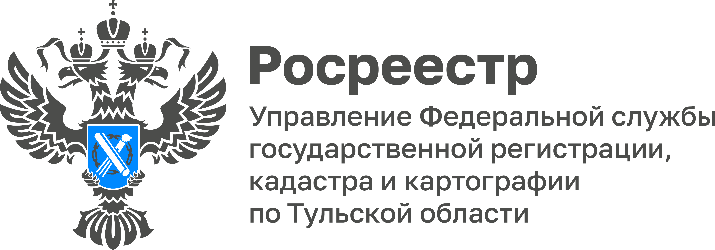 C начала 2023 года жителями Тульской области получено более 751 тыс. сведений из ЕГРНФилиалом ППК «Роскадастр» по Тульской области отработано с начала 2023 года более 751 тыс. запросов на получение сведений Единого государственного реестра недвижимости (ЕГРН), из них в электронном виде более 709 тыс. запросов.За апрель 2023 года отработано более 151 тыс. запросов на получение сведений из ЕГРН. При этом число запросов в электронной форме составило более 143 тыс. запросов.«Заявители могут воспользоваться услугами выездного приема и курьерской доставки документов. Курьерская доставка дает возможность получить сведения ЕГРН за 1 рабочий день, а заявления, поданные на государственный кадастровый учет (ГКУ) и государственную регистрацию прав (ГРП), в рамках выездного приема рассматриваются государственными регистраторами в течение одного рабочего дня», - отметила директор филиала ППК «Роскадастр» по Тульской области Светлана Васюнина.Заявители экономят свое время, оформляя документы из дома или офиса. Сотрудники филиала ППК «Роскадастр» по Тульской области на возмездной основе выезжают к заявителям. Подробную информацию можно узнать по телефону: 8 (4872) 77-33-17 (доб. 0-2313, 0-2312, 0-2413).